Proiect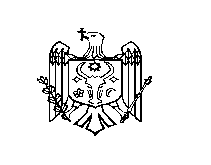  DECIZIE nr. ___din ____ august 2016Cu privirea la pregătirea economiei şi sferei socialea raionului Ştefan Vodă pentru  activitate în perioada de toamnă-iarnă 2016 - 2017  În scopul asigurării pregătirii eficiente a economiei raionului şi a populaţiei cu resurse energetice, servicii comunale şi condiţiilor optime de activitate stabilă în perioada de toamnă-iarnă 2016-2017;   În conformitate cu Hotărîrea Guvernului nr.____ din ________ cu privire la măsurile de pregătire a economiei naţionale şi a sferei sociale pentru activitate în perioada de toamnă-iarnă 2016-2017;   În baza art. 43 alin.(2), art. 46  din Legea nr.436-XVI din 28 decembrie 2006 privind administraţia publică locală, Consiliul raional Ştefan Vodă  DECIDE:1.Se aprobă Planul de acţiuni privind pregătirea economiei şi sferei sociale a raionului Ştefan Vodă pentru activitate în perioada de toamnă – iarnă  2016-2017 (se anexează).2.Se recomandă autorităţilor publice locale de nivelul întâi, întreprinderilor furnizoare de resurse energetice, servicii comunale, întreprinderilor de întreţinere a drumurilor şi asigurare cu transport, agenţilor economici din teritoriu indiferent de tipul de proprietate şi forma organizatorico-juridică:2.1. Să asigure sub conducerea şi responsabilitatea personală a factorilor de decizie de prim rang pregătirea din timp pentru buna funcţionare a instituţiilor şi obiectivelor din subordine în sezonul rece;2.2. Să instituie comisii pentru organizarea, monitorizarea şi controlul pregătirii către sezonul rece al anului;2.3. Să organizeze cu regularitate cel puţin odată pe lună şedinţe de lucru în cadrul comisiilor create în scopul soluţionării problemelor referitoare la pregătirea obiectelor pentru buna funcţionare în perioada rece a anului;2.4. Să organizeze alimentarea fără întrerupere, cu energie electrică, gaz, energie termică, apă, alte surse energetice, la fel şi funcţionarea sistemelor de canalizare, garantarea circulaţiei libere a transportului pe drumurile publice din localităţile raionului şi pe traseul naţional;2.5. Să întreprindă măsuri de lichidare a datoriilor existente pentru resursele energetice consumate şi serviciile comunale prestate şi să asigure din timp contractarea şi achitarea în limitele mijloacelor financiare prevăzute în bugetele locale pentru consumul de resurse energetice;2.6. Să organizeze îndeplinirea măsurilor ce ţin de conservarea energiei şi economisirea resurselor energetice;3. Se recomandă autorităţilor administraţiei publice locale de nivelul întâi în termen de până la 01 octombrie 2016 să examineze şi să aprobe la şedinţele Consiliilor locale planul local de acţiuni cu privire la pregătirea  instituţiilor şi subdiviziunilor din subordine pentru buna funcţionare în perioada de toamnă-iarnă 2016-2017, iar primăriilor or. Ștefan Vodă, s. Olănești şi com. Purcari, să întreprindă şi măsurile respective în vederea fondării asociaţiilor proprietarilor de locuinţe privatizate şi asociaţiilor de coproprietari în condominiu;4. Secţia administraţie publică (Aliona Muntean) va asigura publicarea pe pagina WEB a Consiliului raional informaţia despre activitatea autorităţilor publice locale şi a serviciilor respective privind pregătirea economiei raionului şi sferei sociale pentru activitate în perioada de toamnă - iarnă 2015 - 2016.5.Controlul executării prezentei decizii se atribuie dlui Vasile Gherman, vicepreşedintele raionului, care va informa Consiliul raional, în termen de până la 30 noiembrie 2016 despre totalurile pregătirii instituţiilor publice către perioada de toamnă-iarnă 2016-2017.6.Prezenta decizie se aduce la cunoştinţa:                    Oficiul teritorial Căuşeni al Cancelariei de Stat;                    Direcţiilor şi secţiilor subordonate Consiliului raional;                    Agenţilor economici vizaţi;                    Primăriilor oraşului, comunelor, satelor;                    Prin publicare pe pagina web și în Monitorul Oficial al Consiliului raional; Preşedintele şedinţei                                                                                     Secretarul Consiliului raional                                                          Ion Ţurcan Anexa la decizia Consiliului raional Ştefan Vodănr.______ din august 2016PLANUL DE ACŢIUNIcu privire la măsurile de pregătire a economiei şi sferei sociale a raionului Ștefan Vodăpentru activitate în perioada de toamnă – iarnă  2016 - 2017”REPUBLICA MOLDOVACONSILIUL RAIONAL ŞTEFAN VODĂNr. d/oDenumirea acţiunilor preconizate Termenul executăriiResponsabili de executare 1Instituirea comisiei pentru organizarea, monitorizarea şi controlul pregătirii pentru activitate în  perioada de toamnă-iarnă 2016-2017Iulie 2016Secţia administraţie publică2Elaborarea şi prezentarea spre  aprobare la şedinţa Consiliului raional a planului de acţiuni „Cu privire la măsurile de pregătirea economiei şi sferei sociale a raionului Ștefan Vodă pentru activitate în perioada de toamnă – iarnăIulie 2016 DCGCD33.1.Organizarea acţiunilor necesare pentru asigurarea valorificării surselor alocate la reparaţia instituţiilor publice: Până la30.11.2016DCGCDDirecţia finanţe,33.1.Organizarea acţiunilor necesare pentru asigurarea valorificării surselor alocate la reparaţia instituţiilor publice: Până la30.11.2016Conducătorii instituţiilor 33.2 .Asigurarea executării obligaţiunilor contractuale cu furnizorii de resurse energetice, prolongarea lor din timp pentru anul 2017, cu modificarea volumelor în caz de necesitate în limitele alocaţiilor prevăzute pentru acest scop, în perioada de pregătire până la finele sezonului recePână la 01.11.2016Conducătorii instituţiilor 3.3 În baza  parametrilor tehnici a cazanelor din centralele termice se va  determina volumul necesar e surse energetice cu prezentarea informaţiei  respective Agenţiei pentru Eficienţa Energetică, inclusiv şi  radul de asigurare  cu combustibil  a CT pe biomasă din  gestiune.Până la 01.11.2016Conducătorii instituţiilor,DCGCD44.1. Realizarea măsurilor ce ţin de conservarea energiei si economisirea resurselor energetice în vederea  reducerii nivelului de consum al acestora.4.2. Asigurarea alimentarei ritmice cu energie electrică, gaz,apă şi combustibil  a obiectelor de importanţă vitală, precum şi a obiectelor la care această întrerupere este inadmisibilă şi vor practica utilizarea surselor autonome de energie electrică în cazuri excepţionale (procurarea ori  contractarea lor);14.10.2016Conducătorii instituţiilor,DCGCD44.1. Realizarea măsurilor ce ţin de conservarea energiei si economisirea resurselor energetice în vederea  reducerii nivelului de consum al acestora.4.2. Asigurarea alimentarei ritmice cu energie electrică, gaz,apă şi combustibil  a obiectelor de importanţă vitală, precum şi a obiectelor la care această întrerupere este inadmisibilă şi vor practica utilizarea surselor autonome de energie electrică în cazuri excepţionale (procurarea ori  contractarea lor);Pe parcursul sezonului receFurnizorii de surse energeticeConducătoriiinstituţiilor publice44.3.Prezentarea informaţiei privind desfășurarea pregătirii sistemelor de încălzire a fondului  locativ, obiectelor de aprovizionare cu apă şi  canalizare.Până la data de  fiecărei luniÎ.M.„Apă Canal”,DCGCD (dl Danilov)44.4.Organizarea executării lucrărilor privind deservirea tehnică, iar după necesitate şi reparaţia centralelor termice şi a sistemelor de încălzire,  testarea utilajului şi a sistemelor de încălzire, a branşamentelor spre CT (cu P= 0,3 MP a) de gaze naturale, verificarea utilajului metrologic, cu gaze naturale, întocmirea setului de documente ce confirmă  pregătirea CT şi  pentru obţinerea autorizaţiei de punere în funcţiune. expertiza tehnică a cazanelor (Legea nr.116  art.8) şi asigurarea obligatorie a CT 4.5 Organizarea inspectării fondului locativ din blocurile cu multe nivele,  indiferent de forma de proprietate, din  localităţile respective privind gradul de pregătire a lor către perioada rece a anului , inclusiv realizarea măsurilor de conservare  a energiei termice.Până la 01.10.2016Direcţia generală educație,Conducătorii instituţiilor 44.4.Organizarea executării lucrărilor privind deservirea tehnică, iar după necesitate şi reparaţia centralelor termice şi a sistemelor de încălzire,  testarea utilajului şi a sistemelor de încălzire, a branşamentelor spre CT (cu P= 0,3 MP a) de gaze naturale, verificarea utilajului metrologic, cu gaze naturale, întocmirea setului de documente ce confirmă  pregătirea CT şi  pentru obţinerea autorizaţiei de punere în funcţiune. expertiza tehnică a cazanelor (Legea nr.116  art.8) şi asigurarea obligatorie a CT 4.5 Organizarea inspectării fondului locativ din blocurile cu multe nivele,  indiferent de forma de proprietate, din  localităţile respective privind gradul de pregătire a lor către perioada rece a anului , inclusiv realizarea măsurilor de conservare  a energiei termice.14.09.2016Primăriile or. Ştefan Vodă, Olăneşti, Purcari, Talmaza,I.M. „Apă - Canal44.6 Efectuarea inventarierii încăperilor nelocuibile din blocurile locative utilizate în alte scopuri cu informarea în scris Ministerul Dezvoltării Regionale şi Construcţiilor11.09.2016Primăriileor. Şt. Vodă, Olăneşti, Purcari, Î.M.”Apă Canal”44.7. Organizarea şi monitorizarea procesului de instituire şi funcţionare a     asociaţilor proprietarilor de locuinţe privatizate şi de coproprietari în  condominiu.  Până la 5.10.2016Direcţia economie,Primăriile or. Șt. Vodă, Olănești5.Întocmirea şi semnarea contractelor cu agenţii economici licenţiaţi privind deservirea tehnică a utilajului CT.01.09.2016Conducătorii instituţiilor6Organizarea în teritoriu a cursurilor de pregătire a operatorilor, persoanelor responsabile de exploatarea obiectelor industrial periculoase, precum şi verificarea cunoştinţelor personalului implicat în exploatarea centralelor termice ce funcţionează pe gaz natural.Până la 05.10.2016 DCGCD7Executarea lucrărilor de reparaţie şi întreţinere a drumurilor publice conform programului aprobat,  depozitarea materialului antiderapant şi asigurarea bunei funcţionări în timpul de iarnă.Până la 16.10.2016,Pe parcursul sezonuluiDCGCD, Agenţii economici contractaţi8Încheierea contractelor cu  agenţii economici ce dispun de mecanisme utilizabile la curăţarea drumurilor de zăpadă,. În cazurile de  necesitate de mobilizat în mod operativ mecanismele contractante şi punerea lor in funcţiune.Pe perioada de iarnă începând cu 15.10.2016SA „Drumuri Căuşeni” APL nivelul I99.1 Ermetizarea racordărilor de intrare  în  subsoluri  ale  reţelelor  inginereşti Până la 15.10.2016DP „Apă Canal” SA”Gaz Natural Fenoza”SA Moldtelecom filiala Ştefan Vodă 99.2 Asigurarea accesului liber în raza de 50 m.l. la toate cămine de vizită prin  curăţarea lor de zăpadă şi gheaţă (p.p.6;3;16 din NRS 35-04-09. 2002)Pe parcursul perioadei de toamna-iarnăDP „Apă Canal” SA”Gaz Natural Fenoza”SA Moldtelecom filiala Ştefan Vodă 99.3 Asigurarea corespunderii canalelor de ventilare conform normativelor în vigoare şi verificarea lorPână la 15.10.2016Deținătore spaţiului locativ şi APL nivelul I10Informarea Consiliul raional despre gradul de pregătire a instituţiilor bugetare,  drumurilor publice către sezonul rece din anii 2016-2017Noiembrie 2016Comisia raională pentru organizarea, monitorizarea şi controlul pregătirii către sezonul  rece 2016-2017,DCGCD